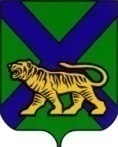 ТЕРРИТОРИАЛЬНАЯ ИЗБИРАТЕЛЬНАЯ КОМИССИЯ ПАРТИЗАНСКОГО РАЙОНАРЕШЕНИЕс. Владимиро-Александровское     
     
Об исключении из резерва составов участковых комиссий Список лиц, исключенных из резерва составов участковых комиссий территориальной избирательной комиссии Партизанского района                                    № 279/1273На основании пункта 9 статьи 26 Федерального закона "Об основных гарантиях избирательных прав и права на участие в референдуме граждан Российской Федерации", подпункта «г» пункта 25 Порядка формирования резерва составов участковых комиссий и назначения нового члена участковой комиссии из резерва составов участковых комиссий, утвержденного постановлением ЦИК России от 5 декабря 2012 года № 152/1137- 6 (с изменениями на 1 ноября 2017 года), территориальная избирательная комиссия Партизанского районаРЕШИЛА: 1. Исключить из резерва составов участковых комиссий территориальной избирательной комиссии Партизанского района  лиц, согласно прилагаемому списку.   2. Направить настоящее решение для размещения на официальных сайтах Избирательной комиссии Приморского края и администрации Партизанского муниципального района в разделе «Территориальная избирательная комиссия Партизанского района» в информационно-телекоммуникационной сети «Интернет».Председатель  комиссииЖ.А. ЗапорощенкоСекретарь     комиссииТ.И. Мамонова№ п/пФамилия, имя, отчество
Кем предложен№избирательного участка1.Колесник Галина Александровна Собрание избирателей по месту  работы – администрация Екатериновского сельского поселения Партизанского муниципального района№ 2318  2. Диденко Кристина Игоревна                               Собрание избирателей по месту  жительства № 2319  3.Ющенко Надежда НиколаевнаСобрание избирателей по месту работы – муниципальное казённое общеобразовательное учреждение «Основная общеобразовательная школа» с. Голубовка № 2320